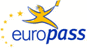 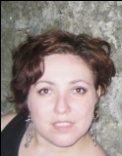 EuropassCurriculum VitaeEuropassCurriculum VitaePersonal informationPersonal informationFirst name(s) / Surname(s) First name(s) / Surname(s) Gabrijela Đebro HodnikGabrijela Đebro HodnikGabrijela Đebro HodnikGabrijela Đebro HodnikAddress(es)Address(es)Av. Marina Drzica 6410000 ZagrebAv. Marina Drzica 6410000 ZagrebAv. Marina Drzica 6410000 ZagrebAv. Marina Drzica 6410000 ZagrebTelephone(s)Telephone(s)+38515531750Mobile:Mobile:+385959668753E-mailE-mailgabrijela@ziraha-services.comgabrijela@ziraha-services.comgabrijela@ziraha-services.comgabrijela@ziraha-services.comNationalityNationalityCroatianCroatianCroatianCroatianDate of birthDate of birth19. September 197919. September 197919. September 197919. September 1979GenderGenderFemaleFemaleFemaleFemaleWork experienceWork experienceDatesDates2012201220122012Occupation or position heldOccupation or position heldSelf-employed translator and Interpreter at Ziraha Usluge d.o.o.Self-employed translator and Interpreter at Ziraha Usluge d.o.o.Self-employed translator and Interpreter at Ziraha Usluge d.o.o.Self-employed translator and Interpreter at Ziraha Usluge d.o.o.Main activities and responsibilitiesMain activities and responsibilitiesInterpretingTranslating and reviewing translations Mentoring and training of new employeesCompany managementInterpretingTranslating and reviewing translations Mentoring and training of new employeesCompany managementInterpretingTranslating and reviewing translations Mentoring and training of new employeesCompany managementInterpretingTranslating and reviewing translations Mentoring and training of new employeesCompany managementType of business or sectorType of business or sectorTranslation Industry Translation Industry Translation Industry Translation Industry DatesDates2005- 2012 2005- 2012 2005- 2012 2005- 2012 Occupation or position heldOccupation or position heldTranslation Technology SpecialistTranslation Technology SpecialistTranslation Technology SpecialistTranslation Technology SpecialistMain activities and responsibilitiesMain activities and responsibilitiesInterpreting, translating and reviewing translations in language combination EN-CRO, EN-BS, EN-SR and vice-versaImprovement of QA process Mentoring and training of new employeesInterpreting, translating and reviewing translations in language combination EN-CRO, EN-BS, EN-SR and vice-versaImprovement of QA process Mentoring and training of new employeesInterpreting, translating and reviewing translations in language combination EN-CRO, EN-BS, EN-SR and vice-versaImprovement of QA process Mentoring and training of new employeesInterpreting, translating and reviewing translations in language combination EN-CRO, EN-BS, EN-SR and vice-versaImprovement of QA process Mentoring and training of new employeesName and address of employerName and address of employerCiklopea, Međimurska 21, 10000 ZagrebCiklopea, Međimurska 21, 10000 ZagrebCiklopea, Međimurska 21, 10000 ZagrebCiklopea, Međimurska 21, 10000 ZagrebType of business or sectorType of business or sectorTranslation Industry Translation Industry Translation Industry Translation Industry DatesDates2005- current 2005- current 2005- current 2005- current Occupation or position heldOccupation or position heldPart – time interpreter, translator and reviewer for EN-CRO, EN-BS, EN-SR Part – time interpreter, translator and reviewer for EN-CRO, EN-BS, EN-SR Part – time interpreter, translator and reviewer for EN-CRO, EN-BS, EN-SR Part – time interpreter, translator and reviewer for EN-CRO, EN-BS, EN-SR Main activities and responsibilitiesMain activities and responsibilitiesTranslation, proofreading, QA checksTranslation, proofreading, QA checksTranslation, proofreading, QA checksTranslation, proofreading, QA checksNames of employersNames of employersSDL International, BigWord, Skrivanek, LionBridge, Google,  KERN, Cleverbridge, AspenaSDL International, BigWord, Skrivanek, LionBridge, Google,  KERN, Cleverbridge, AspenaSDL International, BigWord, Skrivanek, LionBridge, Google,  KERN, Cleverbridge, AspenaSDL International, BigWord, Skrivanek, LionBridge, Google,  KERN, Cleverbridge, AspenaType of business or sectorType of business or sectorTranslation Industry Translation Industry Translation Industry Translation Industry DatesDates2008- 20092008- 20092008- 20092008- 2009Occupation or position heldOccupation or position heldChief Content EditorChief Content EditorChief Content EditorChief Content EditorMain activities and responsibilitiesMain activities and responsibilitiesContent writing and editingManagement of 30 content writers/translatorsDevelopment of business and communication strategiesContent writing and editingManagement of 30 content writers/translatorsDevelopment of business and communication strategiesContent writing and editingManagement of 30 content writers/translatorsDevelopment of business and communication strategiesContent writing and editingManagement of 30 content writers/translatorsDevelopment of business and communication strategiesNames of employersNames of employersBombus, Gjure Deželića 81, 10000 Zagreb Bombus, Gjure Deželića 81, 10000 Zagreb Bombus, Gjure Deželića 81, 10000 Zagreb Bombus, Gjure Deželića 81, 10000 Zagreb Type of business or sectorType of business or sectorInformation TechnologyInformation TechnologyInformation TechnologyInformation TechnologyDatesDates2001-20052001-20052001-20052001-2005Occupation or position heldOccupation or position heldProject and Communications ManagerProject and Communications ManagerProject and Communications ManagerProject and Communications ManagerMain activities and responsibilitiesMain activities and responsibilitiesPreparation and writing of project proposals and plansManagement of project and overseeing of project implementation along with technical directorPreparation of client specifications and participation in design of the software functionsCustomer trainingWriting and/or translating of documentation and press releases Preparation and writing of project proposals and plansManagement of project and overseeing of project implementation along with technical directorPreparation of client specifications and participation in design of the software functionsCustomer trainingWriting and/or translating of documentation and press releases Preparation and writing of project proposals and plansManagement of project and overseeing of project implementation along with technical directorPreparation of client specifications and participation in design of the software functionsCustomer trainingWriting and/or translating of documentation and press releases Preparation and writing of project proposals and plansManagement of project and overseeing of project implementation along with technical directorPreparation of client specifications and participation in design of the software functionsCustomer trainingWriting and/or translating of documentation and press releases Names of employersNames of employers.Orange Solutions, Banja Luka BiH.Orange Solutions, Banja Luka BiH.Orange Solutions, Banja Luka BiH.Orange Solutions, Banja Luka BiHType of business or sectorType of business or sectorInformation TechnologyInformation TechnologyInformation TechnologyInformation TechnologyDatesDates2003-20052003-20052003-20052003-2005Occupation or position heldOccupation or position heldConsultantConsultantConsultantConsultantMain activities and responsibilitiesMain activities and responsibilitiesPreparation, coordination and administration of projects:“IT Business Support Centre”- Project financed by the EU in the amount of €150.000“Promotion of the e-Government initiatives” - Project financed by the EU in the amount of €100.000.“Online legal aid“ - Project financed through the EU funds in an amount of €30.000.Translation, interpretation and report writing for the respective projectsHandling press and media activitiesPreparation, coordination and administration of projects:“IT Business Support Centre”- Project financed by the EU in the amount of €150.000“Promotion of the e-Government initiatives” - Project financed by the EU in the amount of €100.000.“Online legal aid“ - Project financed through the EU funds in an amount of €30.000.Translation, interpretation and report writing for the respective projectsHandling press and media activitiesPreparation, coordination and administration of projects:“IT Business Support Centre”- Project financed by the EU in the amount of €150.000“Promotion of the e-Government initiatives” - Project financed by the EU in the amount of €100.000.“Online legal aid“ - Project financed through the EU funds in an amount of €30.000.Translation, interpretation and report writing for the respective projectsHandling press and media activitiesPreparation, coordination and administration of projects:“IT Business Support Centre”- Project financed by the EU in the amount of €150.000“Promotion of the e-Government initiatives” - Project financed by the EU in the amount of €100.000.“Online legal aid“ - Project financed through the EU funds in an amount of €30.000.Translation, interpretation and report writing for the respective projectsHandling press and media activitiesNames of employersNames of employers.Exit Centre Consulting, Banja Luka BiH.Exit Centre Consulting, Banja Luka BiH.Exit Centre Consulting, Banja Luka BiH.Exit Centre Consulting, Banja Luka BiHEducation and trainingEducation and trainingDatesDatesJune, 2011 June, 2011 June, 2011 June, 2011 Title of qualification awardedTitle of qualification awardedInternal ISO Auditor for ISO 9001:2008 and EN 15038:2006 standardInternal ISO Auditor for ISO 9001:2008 and EN 15038:2006 standardInternal ISO Auditor for ISO 9001:2008 and EN 15038:2006 standardInternal ISO Auditor for ISO 9001:2008 and EN 15038:2006 standardPrincipal subjects/occupational skills coveredPrincipal subjects/occupational skills coveredA specialist course for ISO standard in translation industryA specialist course for ISO standard in translation industryA specialist course for ISO standard in translation industryA specialist course for ISO standard in translation industryName and type of organisation providing education and trainingName and type of organisation providing education and trainingBuereau Veritas Buereau Veritas Buereau Veritas Buereau Veritas DatesDatesJuly, 2005July, 2005July, 2005July, 2005Title of qualification awardedTitle of qualification awardedCompleted 3-week programme for young managers Completed 3-week programme for young managers Completed 3-week programme for young managers Completed 3-week programme for young managers Name and type of organisation providing education and trainingName and type of organisation providing education and trainingInternational Executive and Development Centre (IEDC) Bled, SloveniaInternational Executive and Development Centre (IEDC) Bled, SloveniaInternational Executive and Development Centre (IEDC) Bled, SloveniaInternational Executive and Development Centre (IEDC) Bled, SloveniaDatesDates2005-2005-2005-2005-Name and type of organisation providing education and trainingName and type of organisation providing education and trainingEnglish language and literatureFaculty of Philology, Banja LukaEnglish language and literatureFaculty of Philology, Banja LukaEnglish language and literatureFaculty of Philology, Banja LukaEnglish language and literatureFaculty of Philology, Banja LukaPersonal skills and competencesPersonal skills and competencesMother tongue(s)Mother tongue(s)Croatian, BosnianCroatian, BosnianCroatian, BosnianCroatian, BosnianOther language(s)Serbian, Bosnian  EnglishSerbian, Bosnian  EnglishSerbian, Bosnian  EnglishSerbian, Bosnian  EnglishSerbian, Bosnian  EnglishSerbian, Bosnian  EnglishSerbian, Bosnian  EnglishSerbian, Bosnian  EnglishSerbian, Bosnian  EnglishSerbian, Bosnian  EnglishSerbian, Bosnian  EnglishSelf-assessmentUnderstandingUnderstandingUnderstandingUnderstandingSpeakingSpeakingSpeakingSpeakingWritingWritingWritingEuropean level (*)ListeningListeningReadingReadingSpoken interactionSpoken interactionSpoken productionSpoken productionEnglishC2Proficient userC2Proficient userC2Proficient userC2Proficient userC2Proficient userProficient userSerbian & BosnianC2Proficient userC2Proficient userC2Proficient userC2Proficient userC2Proficient userProficient userSocial skills and competencesI am self-assured, active, communicative person striving to successfully perform and enjoy my job. I am calm and mild-tempered which helps me deal with stressful situation with ease. I am a devoted team player, but also a strong individual. I believe I am able to adapt myself to various working environments and successfully meet even the strictest deadlines.I am self-assured, active, communicative person striving to successfully perform and enjoy my job. I am calm and mild-tempered which helps me deal with stressful situation with ease. I am a devoted team player, but also a strong individual. I believe I am able to adapt myself to various working environments and successfully meet even the strictest deadlines.I am self-assured, active, communicative person striving to successfully perform and enjoy my job. I am calm and mild-tempered which helps me deal with stressful situation with ease. I am a devoted team player, but also a strong individual. I believe I am able to adapt myself to various working environments and successfully meet even the strictest deadlines.I am self-assured, active, communicative person striving to successfully perform and enjoy my job. I am calm and mild-tempered which helps me deal with stressful situation with ease. I am a devoted team player, but also a strong individual. I believe I am able to adapt myself to various working environments and successfully meet even the strictest deadlines.I am self-assured, active, communicative person striving to successfully perform and enjoy my job. I am calm and mild-tempered which helps me deal with stressful situation with ease. I am a devoted team player, but also a strong individual. I believe I am able to adapt myself to various working environments and successfully meet even the strictest deadlines.I am self-assured, active, communicative person striving to successfully perform and enjoy my job. I am calm and mild-tempered which helps me deal with stressful situation with ease. I am a devoted team player, but also a strong individual. I believe I am able to adapt myself to various working environments and successfully meet even the strictest deadlines.I am self-assured, active, communicative person striving to successfully perform and enjoy my job. I am calm and mild-tempered which helps me deal with stressful situation with ease. I am a devoted team player, but also a strong individual. I believe I am able to adapt myself to various working environments and successfully meet even the strictest deadlines.I am self-assured, active, communicative person striving to successfully perform and enjoy my job. I am calm and mild-tempered which helps me deal with stressful situation with ease. I am a devoted team player, but also a strong individual. I believe I am able to adapt myself to various working environments and successfully meet even the strictest deadlines.I am self-assured, active, communicative person striving to successfully perform and enjoy my job. I am calm and mild-tempered which helps me deal with stressful situation with ease. I am a devoted team player, but also a strong individual. I believe I am able to adapt myself to various working environments and successfully meet even the strictest deadlines.I am self-assured, active, communicative person striving to successfully perform and enjoy my job. I am calm and mild-tempered which helps me deal with stressful situation with ease. I am a devoted team player, but also a strong individual. I believe I am able to adapt myself to various working environments and successfully meet even the strictest deadlines.I am self-assured, active, communicative person striving to successfully perform and enjoy my job. I am calm and mild-tempered which helps me deal with stressful situation with ease. I am a devoted team player, but also a strong individual. I believe I am able to adapt myself to various working environments and successfully meet even the strictest deadlines.Organisational skills and competencesThanks to various training courses like the aforementioned Young Managers Programme (and several similar seminars organised) I learned to think methodologically and analytically which helps me to foresee and adequately respond to possible problems. People mostly regard me as a good problem-solver.Thanks to various training courses like the aforementioned Young Managers Programme (and several similar seminars organised) I learned to think methodologically and analytically which helps me to foresee and adequately respond to possible problems. People mostly regard me as a good problem-solver.Thanks to various training courses like the aforementioned Young Managers Programme (and several similar seminars organised) I learned to think methodologically and analytically which helps me to foresee and adequately respond to possible problems. People mostly regard me as a good problem-solver.Thanks to various training courses like the aforementioned Young Managers Programme (and several similar seminars organised) I learned to think methodologically and analytically which helps me to foresee and adequately respond to possible problems. People mostly regard me as a good problem-solver.Thanks to various training courses like the aforementioned Young Managers Programme (and several similar seminars organised) I learned to think methodologically and analytically which helps me to foresee and adequately respond to possible problems. People mostly regard me as a good problem-solver.Thanks to various training courses like the aforementioned Young Managers Programme (and several similar seminars organised) I learned to think methodologically and analytically which helps me to foresee and adequately respond to possible problems. People mostly regard me as a good problem-solver.Thanks to various training courses like the aforementioned Young Managers Programme (and several similar seminars organised) I learned to think methodologically and analytically which helps me to foresee and adequately respond to possible problems. People mostly regard me as a good problem-solver.Thanks to various training courses like the aforementioned Young Managers Programme (and several similar seminars organised) I learned to think methodologically and analytically which helps me to foresee and adequately respond to possible problems. People mostly regard me as a good problem-solver.Thanks to various training courses like the aforementioned Young Managers Programme (and several similar seminars organised) I learned to think methodologically and analytically which helps me to foresee and adequately respond to possible problems. People mostly regard me as a good problem-solver.Thanks to various training courses like the aforementioned Young Managers Programme (and several similar seminars organised) I learned to think methodologically and analytically which helps me to foresee and adequately respond to possible problems. People mostly regard me as a good problem-solver.Thanks to various training courses like the aforementioned Young Managers Programme (and several similar seminars organised) I learned to think methodologically and analytically which helps me to foresee and adequately respond to possible problems. People mostly regard me as a good problem-solver.Computer skills and competencesCAT TOOLS - Advanced skillsAcross, Trados 2007, Trados Studio 2009, SDLX, Passolo, Alchemy Catalyst, Translation Workspace (ex Logoport), and supporting tools like MultiTerm, XBench, ErrorSpyCAT TOOLS – Basic skillsMemoQ, Transit, DejaVu, MultilizerOTHER SOFTWARE - Advanced skillsMSOFFICE 2003/2007/2011 ( WORD, EXCEL, POWERPOINT, PUBLISHER,INFOPATH), MSPROJECT, MSVISIO, COREL DRAW, ADOBEACROBAT, OTHER SOFTWARE - Basic skillsADOBE PHOTOSHOP, INDESIGN, QUARK XPRESS, HTML ProgrammingCAT TOOLS - Advanced skillsAcross, Trados 2007, Trados Studio 2009, SDLX, Passolo, Alchemy Catalyst, Translation Workspace (ex Logoport), and supporting tools like MultiTerm, XBench, ErrorSpyCAT TOOLS – Basic skillsMemoQ, Transit, DejaVu, MultilizerOTHER SOFTWARE - Advanced skillsMSOFFICE 2003/2007/2011 ( WORD, EXCEL, POWERPOINT, PUBLISHER,INFOPATH), MSPROJECT, MSVISIO, COREL DRAW, ADOBEACROBAT, OTHER SOFTWARE - Basic skillsADOBE PHOTOSHOP, INDESIGN, QUARK XPRESS, HTML ProgrammingCAT TOOLS - Advanced skillsAcross, Trados 2007, Trados Studio 2009, SDLX, Passolo, Alchemy Catalyst, Translation Workspace (ex Logoport), and supporting tools like MultiTerm, XBench, ErrorSpyCAT TOOLS – Basic skillsMemoQ, Transit, DejaVu, MultilizerOTHER SOFTWARE - Advanced skillsMSOFFICE 2003/2007/2011 ( WORD, EXCEL, POWERPOINT, PUBLISHER,INFOPATH), MSPROJECT, MSVISIO, COREL DRAW, ADOBEACROBAT, OTHER SOFTWARE - Basic skillsADOBE PHOTOSHOP, INDESIGN, QUARK XPRESS, HTML ProgrammingCAT TOOLS - Advanced skillsAcross, Trados 2007, Trados Studio 2009, SDLX, Passolo, Alchemy Catalyst, Translation Workspace (ex Logoport), and supporting tools like MultiTerm, XBench, ErrorSpyCAT TOOLS – Basic skillsMemoQ, Transit, DejaVu, MultilizerOTHER SOFTWARE - Advanced skillsMSOFFICE 2003/2007/2011 ( WORD, EXCEL, POWERPOINT, PUBLISHER,INFOPATH), MSPROJECT, MSVISIO, COREL DRAW, ADOBEACROBAT, OTHER SOFTWARE - Basic skillsADOBE PHOTOSHOP, INDESIGN, QUARK XPRESS, HTML ProgrammingCAT TOOLS - Advanced skillsAcross, Trados 2007, Trados Studio 2009, SDLX, Passolo, Alchemy Catalyst, Translation Workspace (ex Logoport), and supporting tools like MultiTerm, XBench, ErrorSpyCAT TOOLS – Basic skillsMemoQ, Transit, DejaVu, MultilizerOTHER SOFTWARE - Advanced skillsMSOFFICE 2003/2007/2011 ( WORD, EXCEL, POWERPOINT, PUBLISHER,INFOPATH), MSPROJECT, MSVISIO, COREL DRAW, ADOBEACROBAT, OTHER SOFTWARE - Basic skillsADOBE PHOTOSHOP, INDESIGN, QUARK XPRESS, HTML ProgrammingCAT TOOLS - Advanced skillsAcross, Trados 2007, Trados Studio 2009, SDLX, Passolo, Alchemy Catalyst, Translation Workspace (ex Logoport), and supporting tools like MultiTerm, XBench, ErrorSpyCAT TOOLS – Basic skillsMemoQ, Transit, DejaVu, MultilizerOTHER SOFTWARE - Advanced skillsMSOFFICE 2003/2007/2011 ( WORD, EXCEL, POWERPOINT, PUBLISHER,INFOPATH), MSPROJECT, MSVISIO, COREL DRAW, ADOBEACROBAT, OTHER SOFTWARE - Basic skillsADOBE PHOTOSHOP, INDESIGN, QUARK XPRESS, HTML ProgrammingCAT TOOLS - Advanced skillsAcross, Trados 2007, Trados Studio 2009, SDLX, Passolo, Alchemy Catalyst, Translation Workspace (ex Logoport), and supporting tools like MultiTerm, XBench, ErrorSpyCAT TOOLS – Basic skillsMemoQ, Transit, DejaVu, MultilizerOTHER SOFTWARE - Advanced skillsMSOFFICE 2003/2007/2011 ( WORD, EXCEL, POWERPOINT, PUBLISHER,INFOPATH), MSPROJECT, MSVISIO, COREL DRAW, ADOBEACROBAT, OTHER SOFTWARE - Basic skillsADOBE PHOTOSHOP, INDESIGN, QUARK XPRESS, HTML ProgrammingCAT TOOLS - Advanced skillsAcross, Trados 2007, Trados Studio 2009, SDLX, Passolo, Alchemy Catalyst, Translation Workspace (ex Logoport), and supporting tools like MultiTerm, XBench, ErrorSpyCAT TOOLS – Basic skillsMemoQ, Transit, DejaVu, MultilizerOTHER SOFTWARE - Advanced skillsMSOFFICE 2003/2007/2011 ( WORD, EXCEL, POWERPOINT, PUBLISHER,INFOPATH), MSPROJECT, MSVISIO, COREL DRAW, ADOBEACROBAT, OTHER SOFTWARE - Basic skillsADOBE PHOTOSHOP, INDESIGN, QUARK XPRESS, HTML ProgrammingCAT TOOLS - Advanced skillsAcross, Trados 2007, Trados Studio 2009, SDLX, Passolo, Alchemy Catalyst, Translation Workspace (ex Logoport), and supporting tools like MultiTerm, XBench, ErrorSpyCAT TOOLS – Basic skillsMemoQ, Transit, DejaVu, MultilizerOTHER SOFTWARE - Advanced skillsMSOFFICE 2003/2007/2011 ( WORD, EXCEL, POWERPOINT, PUBLISHER,INFOPATH), MSPROJECT, MSVISIO, COREL DRAW, ADOBEACROBAT, OTHER SOFTWARE - Basic skillsADOBE PHOTOSHOP, INDESIGN, QUARK XPRESS, HTML ProgrammingCAT TOOLS - Advanced skillsAcross, Trados 2007, Trados Studio 2009, SDLX, Passolo, Alchemy Catalyst, Translation Workspace (ex Logoport), and supporting tools like MultiTerm, XBench, ErrorSpyCAT TOOLS – Basic skillsMemoQ, Transit, DejaVu, MultilizerOTHER SOFTWARE - Advanced skillsMSOFFICE 2003/2007/2011 ( WORD, EXCEL, POWERPOINT, PUBLISHER,INFOPATH), MSPROJECT, MSVISIO, COREL DRAW, ADOBEACROBAT, OTHER SOFTWARE - Basic skillsADOBE PHOTOSHOP, INDESIGN, QUARK XPRESS, HTML ProgrammingCAT TOOLS - Advanced skillsAcross, Trados 2007, Trados Studio 2009, SDLX, Passolo, Alchemy Catalyst, Translation Workspace (ex Logoport), and supporting tools like MultiTerm, XBench, ErrorSpyCAT TOOLS – Basic skillsMemoQ, Transit, DejaVu, MultilizerOTHER SOFTWARE - Advanced skillsMSOFFICE 2003/2007/2011 ( WORD, EXCEL, POWERPOINT, PUBLISHER,INFOPATH), MSPROJECT, MSVISIO, COREL DRAW, ADOBEACROBAT, OTHER SOFTWARE - Basic skillsADOBE PHOTOSHOP, INDESIGN, QUARK XPRESS, HTML Programming